АДМИНИСТРАЦИЯ БЕРЕЗОВСКОГО РАЙОНА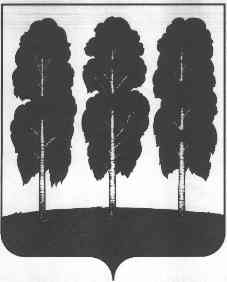 ХАНТЫ-МАНСИЙСКОГО АВТОНОМНОГО ОКРУГА – ЮГРЫПОСТАНОВЛЕНИЕ от  18.08.2021                                                                                                          № 954пгт. Березово  О внесении изменений в  постановление администрации Березовского района                от 15.06.2017 № 500 «О приемочной комиссии по вопросам перевода жилых помещений в нежилые и нежилых помещений в жилые помещения, согласования перепланировки и переустройства жилых помещений в жилых домах, расположенных на территории городского поселения Березово» В связи с организационно-кадровыми изменениями в администрации Березовского района:1. Внести в приложение к постановлению администрации Березовского района от 15.06.2017 № 500 «О приемочной комиссии по вопросам перевода жилых помещений в нежилые и нежилых помещений в жилые помещения, согласования перепланировки и переустройства жилых помещений в жилых домах, расположенных на территории городского поселения Березово» следующие изменения: Вывести из состава приемочной комиссии Гиззатулину Нелли Юрьевну – начальника юридическо-правового управления администрации Березовского района. Ввести в состав приемочной комиссии Антоненкову Ольгу Владимировну – начальника юридическо-правового управления администрации Березовского района.Разместить настоящее постановление на официальных веб-сайтах органов местного самоуправления Березовского района и городского поселения Березово.Настоящее постановление вступает в силу после его подписания.Глава района                                                                                            В.И. Фомин